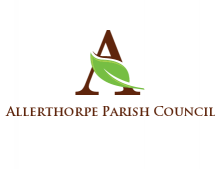 EXTRA-ORDINARY MEETINGSaturday 15th May9amAllerthorpe Village HallAGENDAApologiesPre-meeting submissions by parishioners in attendanceDeclaration of pecuniary and non-pecuniary interestsPlanning Application, Warren FarmMeeting closePublic and Press are welcome to attend. Please note that full Covid secure precautions will be necessary.Jane SmithParish Clerkclerk.allerthorpe_pc@btinternet.com11th May, 2021